中央电视台少儿频道《看我72变》报名表个人基本信息个人基本信息个人基本信息个人基本信息姓名出生日期联系地址联系电话学校名称学校电话“变变变”创意说明“变变变”创意说明“变变变”创意说明“变变变”创意说明节目名称创意要点表演流程节目时长表演人数备注或附图说明备注或附图说明备注或附图说明备注或附图说明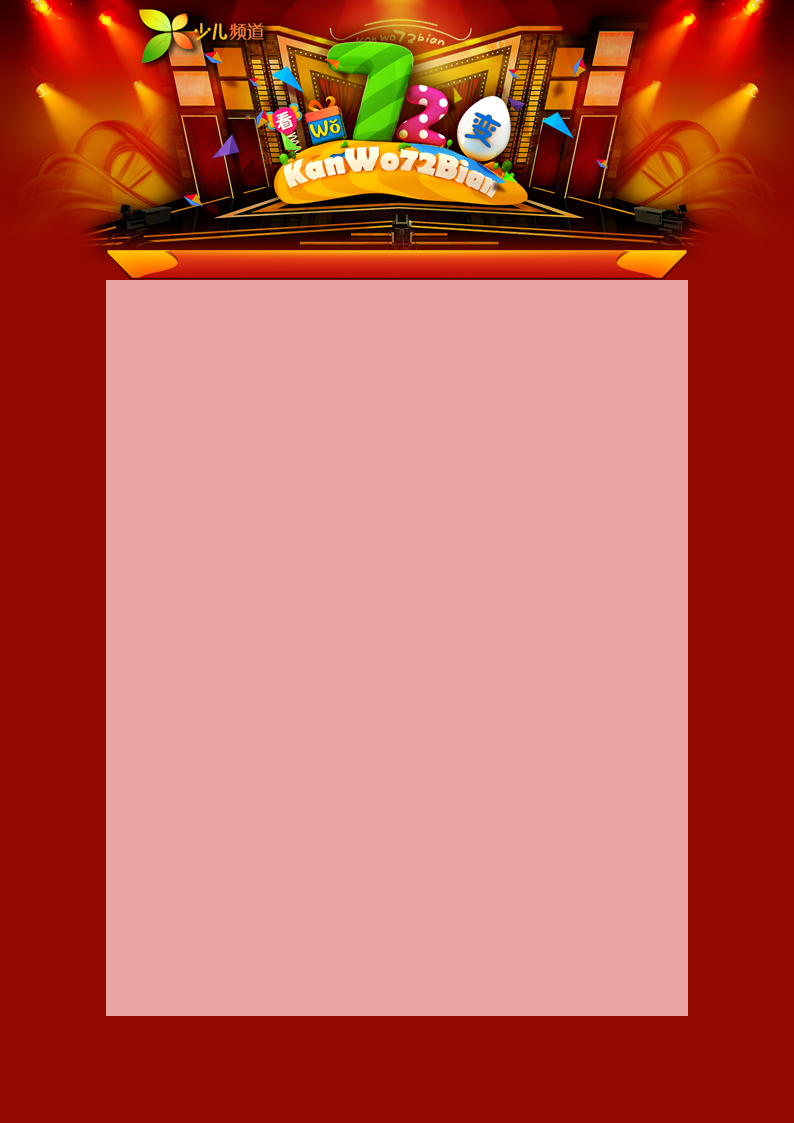 